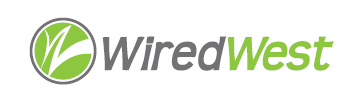 Agenda	WiredWest Board of Directors Meeting	Online Wednesday, April 9, 2024, 6:30 pmJoin Zoom Meetinghttps://us05web.zoom.us/j/85499445141?pwd=ShP69zdOuRiBsdBCGzusW1R45uDMOw.1Meeting ID: 854 9944 5141 Passcode: 943519Dial by your location +1 929 205 6099 US (New York)Meeting ID: 854 9944 5141 Passcode: 943519Approval of Minutes										 5 minutesApril 3, 2024	Greenfield Savings Bank Line of Credit							15 minutesVotes to approve the Treasurer signing the letter of commitment and later the loan agreement.Other business which could not be reasonably foreseen within 48 hours of meetingConfirm next BoD meetings							 April 17, 6:30pmMay 1, 6:30pmFuture – every 1st & 3rd Wednesday at 6:30pmAdjourn 